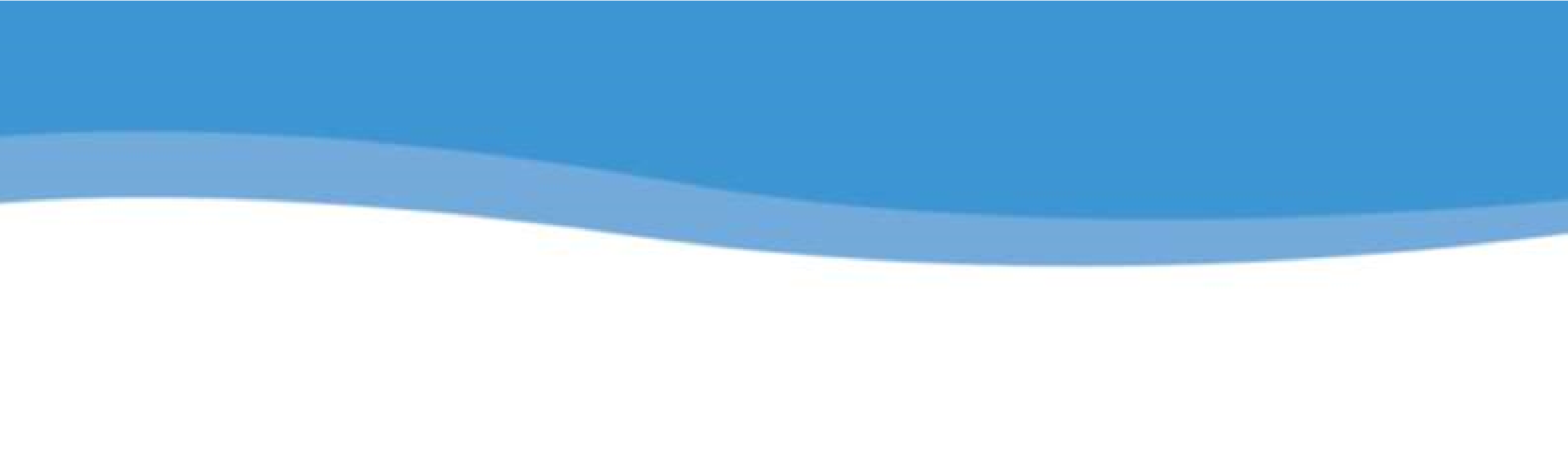 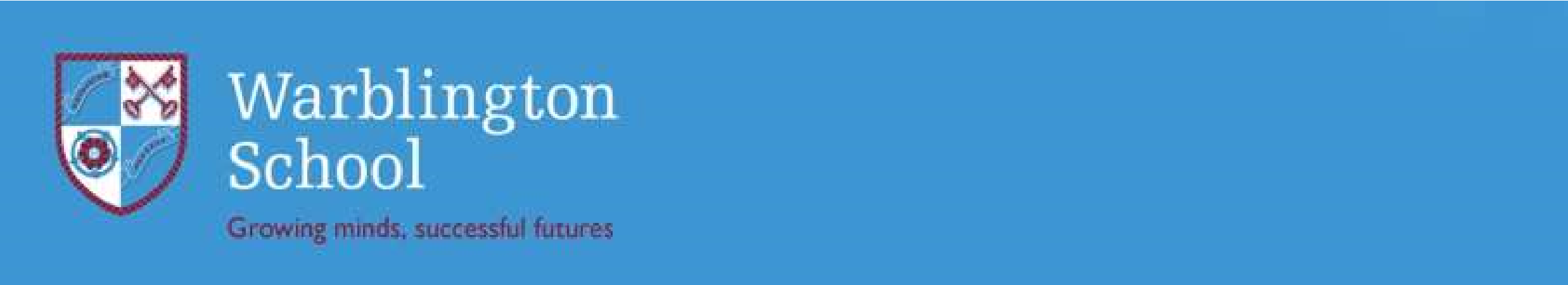 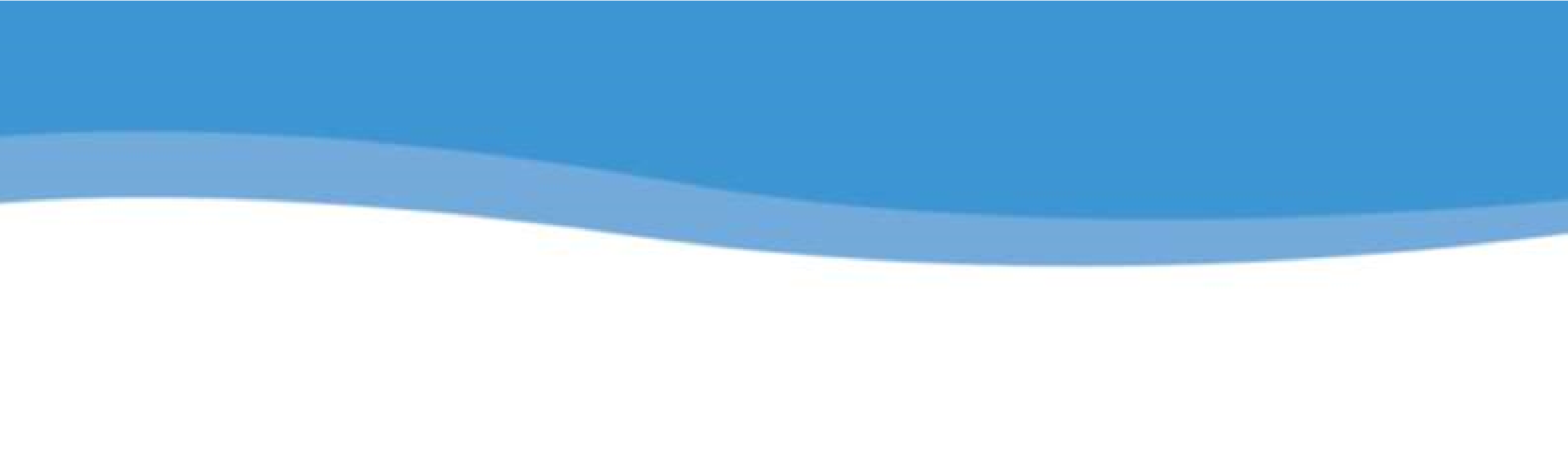 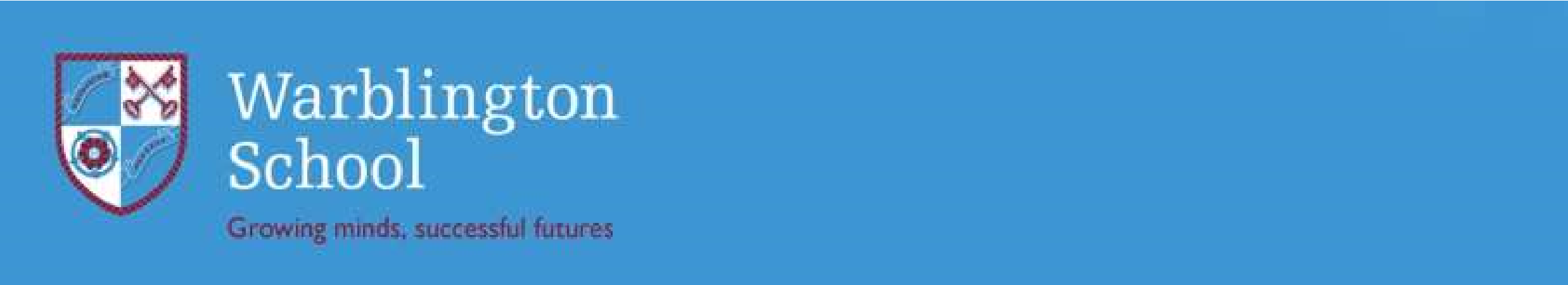 EQUALITY POLICY AND OBJECTIVES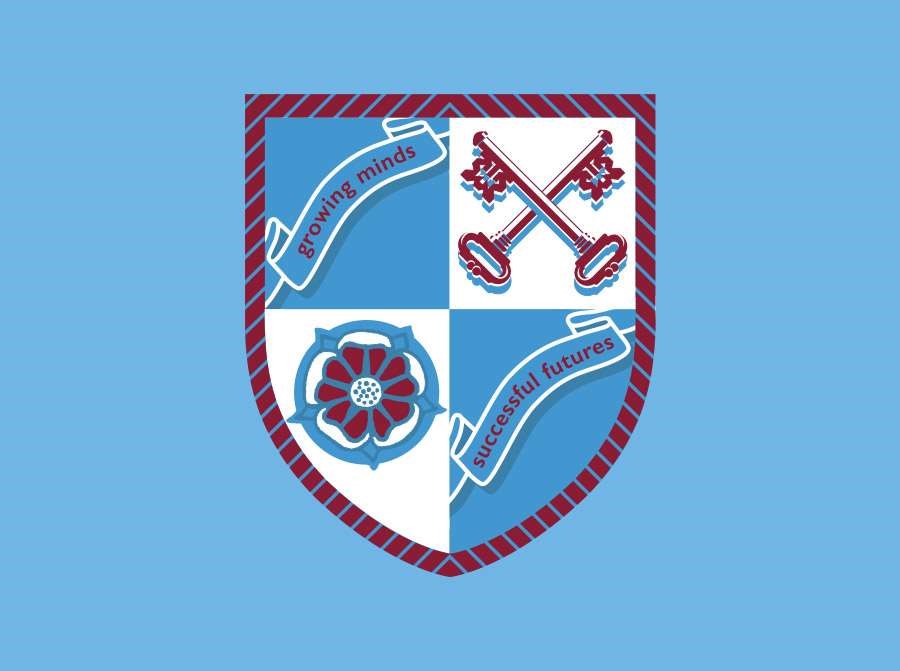 IntroductionWe welcome our duties under the Equality Act 2010 as both a provider of education and as an employer.We believe that all pupils and members of staff should have the opportunity to fulfil their potential whatever their background, identity and circumstances. We are committed to creating a community that recognises and celebrates difference within a culture of respect and co-operation. We appreciate that a culture which promotes equality will create a positive environment and a shared sense of belonging for all who work, learn and use the services of our school. We recognise that equality will only be achieved by the whole school community working together – our pupils, staff, governors and parents/carers.This document outlines the principles which will guide our approach to working with our school community and enabling an open culture.For staff and prospective staff, this policy should be read in conjunction with the school’s Employment Equality Policy.National and Legal ContextWe recognise that we have duties under the Equality Act 2010 in relation to the school community to eliminate discrimination, advance equality of opportunity and foster good relations in relation to age (applicable only to staff), disability, gender reassignment, race, sex, maternity and pregnancy, religion or belief, sexual orientation and marriage and civil partnership (applicable only to staff).We also recognise that we have a duty under the Education & Inspections Act 2006 to promote community cohesion, i.e. developing good relations across different cultures and groups. We also appreciate that these duties reflect the international human rights standards as expressed in the UN Convention on Rights of the Child, the UN Convention on the Rights of People with Disabilities, and the Human Rights Act 1998. School ContextYou may want to insert a brief summary information about the demographics for your area if known and/or some key facts and figures about your school within the main body of your policy statement. Hampshire does provide a facts and figures website which may provide you with useful information https://www.hants.gov.uk/landplanningandenvironment/facts-figures/population.Alternatively, you may want to simply refer to the fact that you collect equality information, and this can be referenced in your appendices. You may want to include some or all of the following:Staff and pupils’ profile in relation to particular characteristicsAny religious or linguistic diversity of staff or pupils in the context of the community you serveAny characteristics particularly significant for your school or community, such as refugees, migrant workers, socio-economic status or forces communitiesKey equality and diversity issues that you face as a schoolPrinciples To fulfil our legal obligations, we are guided by a number of principles. All pupils, families and staff are of equal valueWe see all pupils, potential pupils, their parents and carers, and staff as of equal value:Whether or not they are disabledWhatever their ethnicity, culture, national origin or national statusWhatever their sex  Whatever their gender identityWhatever their religious and non-religious affiliation or faith backgroundWhatever their sexual orientationWhatever their marital statusWhether they are currently pregnant or have recently given birthWhatever their ageWe recognise and respect differenceWe recognise that treating people equally does not necessarily involve treating them all the same. We recognise that our policies, procedures and activities must not discriminate but must take account of diversity and the kinds of barriers and disadvantage that staff, parents/carers or pupils may face in relation to their protected characteristics:Disability – we understand that reasonable adjustments may need to be made.Sex   – we recognise that girls and boys, men and women have different needs. Gender reassignment – we recognise an individual has the protected characteristic of gender reassignment if they are proposing to undergo, is undergoing or has undergone a process (or part of a process) for the purpose of reassigning their sex by changing physiological or other attributes of sex.Religion and belief – we acknowledge that reasonable requests in relation to religious observance and practice may need to be made and complied with.Ethnicity and race – we appreciate that all have different experiences as a result of our ethnic and racial backgrounds.Age – we value the diversity in age of staff, parents and carers.Sexual orientation – we respect that individuals have the right to determine their own sexual identity and that they should not experience disadvantage as a result of their preference.Marriage and civil partnership – we recognise that our staff, parents and carers may make their own personal choices in respect of personal relationships and that they should not experience disadvantage as a result of the relationships they have.Pregnancy and maternity – we believe that our staff, parents, carers and students should not experience any unfair disadvantage as a result of pregnancy or having recently given birth We foster positive attitudes and relationships, and a shared sense of cohesion and belongingWe intend that our policies, procedures and activities should promote:positive attitudes and interaction between groups and communities different from each otheran absence of harassment, victimisation and discrimination in relation to any protected characteristicsWe observe good equalities practice in relation to staff We ensure that our policies and practices for all staff and potential staff throughout the employment lifecycle, i.e. from recruitment through to the cessation of employment and beyond, are applied fairly and consistently across all groups with full respect for legal rights, taking into account aspects applicable to particular groups (e.g. duty to make reasonable adjustments for disabled staff).We aim to reduce and remove inequalities and barriers that already existWe intend that our policies, procedures and activities avoid or minimise any possible negative impacts and we aim to reduce inequalities that exist between groups and communities different from each other.We consult and involve to ensure views are heardIn our development of policies, we engage with groups and individuals, including pupils who are affected by a policy or activity to ensure that their views are taken into account. For policies and activities affecting pupils, we will take account of views expressed at school council; for parents, through parent governor representation and for staff, through staff governor representation. Where necessary, we will consult more widely with specific groups.We aim to foster greater community cohesionWe intend that our policies, activities and curriculum offer foster greater social cohesion and provide for an equal opportunity to participate in public life irrespective of the protected characteristics of individuals and groups.We base our practices on sound evidence We maintain and publish information annually to show our compliance with the public sector equality duty, set out under section 149 of the Equality Act 2010. We set ourselves specific and measurable equality objectivesWe develop and publish specific and measurable objectives every four years based on the evidence that we have gathered (principle 8) and the engagement we have been involved in (principle 7).The objectives can be found in Appendix A to this policy statement and take into account both national, county and school level priorities. We will set ourselves new objectives every four years, but keep them under review and report annually on progress towards achieving them.Application of the principles within this policy statement:The principles outlined in the policy statement will be applied and reflected in:The delivery of the school curriculumThe teaching and learning within the schoolOur practice in relation to pupil progress, attainment and achievementOur teaching styles and strategiesOur policies and practice in relation to admissions and attendanceOur policies and practice in relation to staff Our care, guidance and support to pupils, their families and staffOur policies and practice in relation to pupil behaviour, discipline and exclusionsOur partnership working with parents and carersOur contact with the wider school communityAddressing prejudice and prejudice-related bullyingThe school is opposed to all forms of prejudice including, but not limited to prejudice related to protected characteristics. We will ensure that prejudice-related incidents in relation to staff and pupils are recorded and dealt with appropriately. Roles and responsibilitiesThe governing body is responsible for ensuring that the school complies with legislation, and that this policy and its related procedures and action plans are implemented and that arrangements are in place to deal with any concerns or unlawful action that arises.The headteacher is responsible for implementation of this policy, ensuring that all staff are aware of their responsibilities and given appropriate training and support and for taking appropriate action in any cases of unlawful discrimination, harassment or victimisation. All staff are expected to work in accordance with the principles outlined in this policy to:promote an inclusive and collaborative ethos in their practicedeal with any prejudice-related incidents that may occurplan and deliver curricula and lessons support pupils in their class who have additional needsEqualities Information								Appendix AEquality Objectives Date objectives set:	March 2023Date of review:	March 2025 Introduction Our vision is to be a centre of excellence at the heart of the local community by delivering an exceptional education for every individual through consistently inspirational and challenging teaching; where we show pride in our exemplary standards as together we celebrate reaching our aspirational goals Public Sector Equality Duty  The Equality Act 2010 was introduced to ensure protection from discrimination, harassment and victimisation on the grounds of specific characteristics (referred to as protected characteristics). For schools, this means that it is unlawful to discriminate against individuals or treat them less favourably because of their gender; race; age; disability; religion or belief; gender reassignment; sexual orientation; pregnancy or maternity. Under the Act, the school is expected to comply with the Public Sector Equality Duty (PSED). This requires us to: Eliminate unlawful discrimination, harassment and victimisation Advance equality of opportunity between different groups Foster good relations between different groups Warblington School is an inclusive school where we focus on the well-being and progress of every student and staff member and where we value all members of our community.   As a public organisation, we are required to: Have due regard to the PSED when making decisions, taking action or developing policy and practice. Publish information to show compliance with the Equality Duty. This is done via our Equalities Policy. Publish Equality Objectives which are specific and measurable. Our Equalities Policy is in line with national guidance and contains information about how the school complies with the Public Sector Equality Duty. We also give guidance to staff and the wider school community on our approach to promoting equality. We believe that the Equality Act provides a framework to support our commitment to valuing diversity, tackling discrimination, promoting equality and fostering good relationships between people. It also ensures that we continue to tackle issues of disadvantage and underachievement of different groups.   At Warblington School, we observe good equalities practice in staff recruitment, retention and development.  Information on students by protected characteristics  The Equality Act 2010 protects people from discrimination on the basis of protected characteristics. Every person has several of the protected characteristics, so the Act protects everyone against unfair treatment.  In order to ensure that all students are protected from discrimination, the school collects information on protected characteristics.  Information on other groups of students  In addition to students with protected characteristics, we gather further information on the following groups of students: Students eligible for Free School Meals (FSM)  Students with Special Educational Needs (SEN)  Disadvantaged group  Students with English as an Additional Language (EAL)  Young carers  Looked after children  Other vulnerable groups  Through rigorous tracking and monitoring of individuals and of all the groups of children, including progress and attainment, and by providing equal opportunities to access the curriculum and activities, we aim to ensure that any gap in attainment for students within any of the above different groups is removed, or at least remains less than the gap nationally.  Eliminating discrimination and other conduct that is prohibited by the Act  The information provided here aims to demonstrate that we give careful consideration to equality issues in everything that we do at Warblington School. ‘Due regard’ ensures that we work towards eliminating discrimination, harassment and victimisation and other conduct that is prohibited by the Equality Act.  We are committed to working for equality for all our staff, parents/carers and children to meet our duties under the Equality Act 2010.  We eliminate discrimination by:  The Behaviour Policy ensures that all students feel safe at school and addresses prejudicial bullying  Reporting, responding to and monitoring all racist incidents  Designing the curriculum to ensure that it meets the needs of our students and that it promotes respect for diversity and challenges negative stereotyping  Teaching is of the highest quality to ensure all students are given equal entitlement to achieve.  Tracking student progress to ensure that all children make rapid progress, and intervening when necessary  Ensuring that all students have the opportunity to access extra-curricular provision   Listening to and monitoring views and experiences of students and adults to evaluate the effectiveness of our policies and procedures.  We advance equality of opportunity by:  Using the information we gather to identify underachieving groups or individuals and plan targeted intervention  Ensuring participation of parents/carers and students in school development  Listening to parents/carers  Listening to students at all times  Fostering good relations across all characteristics - between people who share a protected characteristic and people who do not share it  We foster good relations by:  Ensuring that Warblington School is seen as a community school within our local community Ensuring that equality and diversity are embedded in the curriculum.  Equality Objectives   At Warblington School, we are committed to ensuring equality of education and opportunity for all students, staff, parents and carers, irrespective of race, gender, disability, belief, religion or socioeconomic background.  In order to further support students, raise standards and ensure inclusive teaching, we have set the following objectives: -  Reviewed by: Headteacher Approved by:Full Governing BodyDate:  	March 2023Next review due by: March 2025Equality Objective  Success Criteria / Evidence 1a)  To continue to provide a school environment that welcomes, protects and respects diverse people. b) To review the accessibility across the school for students, staff and visitors with disabilities, including access to specialist teaching areas. HS Governors reports and minutes of meetings Feedback from visitors / external reports Eco school status Investors in careers Governors involved in recruitment to ensure process seeks the best available candidate 2a) To train all staff on how to respond effectively to behaviour including racist comments / bullying behaviour.  b) To eradicate the use of homophobic, sexist, racist and other discriminative language by students in the school. Anti-Bullying and Behaviour  The views of all stakeholders The number of racist incidents will be minimal.   Reporting of number of incidents to governors 3. To continue to close the gaps in attainment and achievement between students and all groups of students; especially boys and girls, disadvantaged students, students with Special Educational Needs and Disabilities, Looked After Children, and students from different heritage groups. Attainment of key groups shows improvements across all year groups.   Regular tracking and monitoring through LM minute and via data dashboards Focus of CPD / Professional Growth on Evidence Based Teaching and specific disadvantaged strategies 